PFARRKALENDER                                      PFINGSTEN  –  Lesejahr C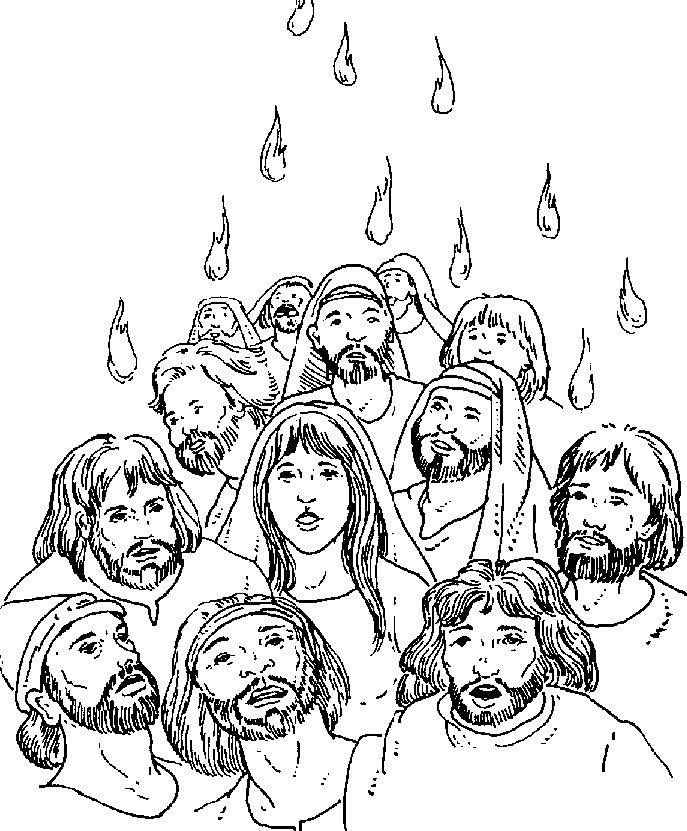 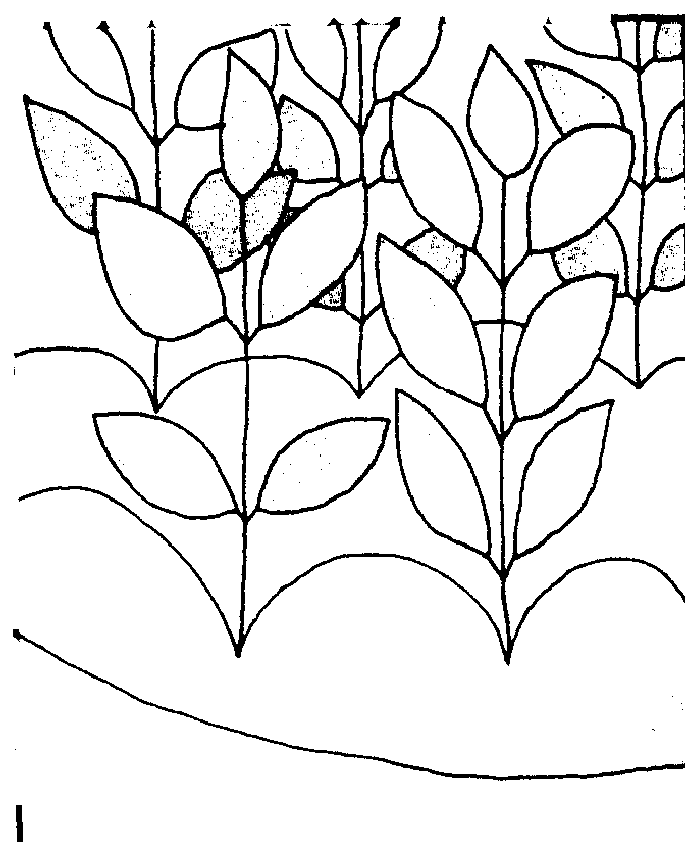 Terminkalender für nächste Woche:
Bitte merken Sie vor:
Mo.10.6.201910:00Pfingstmontag, einzige Hl. Messe am TagDi.11.6.201917:30Friedensgebet, Marienkapelle19:00Freundeskreis, FranziskuszimmerDo.13.6.201918:00Wo ist dein Bruder? Gebet für Menschen auf der FluchtSo.16.6.2019PFARRFEST10:00Festmesse zum Jahrestag der Kirchweihe
mit Kindergarten-Abschluss (KiWoGo in der Marienkapelle)anschließend großes Fest auf dem UhlplatzDie 8:30 und 11:30-Messen entfallen!Mo.17.6.201918:45Bibliolog, PfarrsaalDi.18.6.201917:30Friedensgebet, Marienkapelle19:00Ökumenischer Bibelkreis, FranziskuszimmerMi.19.6.201914:00DoCat, FranziskuszimmerDo.20.6.2019FRONLEICHNAM8:30Festmesse im Hamerlingpark, anschließend ProzessionKeine weiteren Gottesdienste am Tag!Fr.21.6.2019Die Pfarrkanzlei ist geschlossen!Mo.24.6.201919:00Bibelrunde, Franziskuszimmer